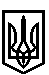 ТРОСТЯНЕЦЬКА СІЛЬСЬКА РАДАСТРИЙСЬКОГО РАЙОНУ ЛЬВІВСЬКОЇ ОБЛАСТІХVІІІ сесія VІІІ скликанняР І Ш Е Н Н Я22 вересня  2021 року                                 с. Тростянець		                             №ПРОЄКТ Про затвердження проєкту землеустрою щодовідведення земельної ділянки для ведення особистого селянського господарства та передачу її у власність Шиманському Р.М. за межами населеного пункту с. Велика Воля  Розглянувши заяву Шиманського Р.М. про затвердження проєкту землеустрою щодо відведення земельної ділянки для ведення особистого селянського господарства за межами населеного пункту с. Велика Воля та передачу її у власність, враховуючи висновок постійної комісії сільської ради з питань земельних відносин, будівництва, архітектури, просторового планування, природних ресурсів та екології, відповідно до статей 12, 81, 118, 121, 122, 186  Земельного Кодексу України,  пункту 34 частини першої статті 26 Закону України «Про місцеве самоврядування в Україні»,  сільська радав и р і ш и л а:            1. Затвердити проєкт землеустрою щодо відведення Шиманському Роману Миколайовичу земельної ділянки ІКН 4623087600:13:000:0857 площею 0,2012 га для ведення особистого селянського господарства за межами населеного пункту с. Велика Воля.            2. Передати безоплатно у приватну власність Шиманському Роману Миколайовичу земельну ділянку ІКН 4623087600:13:000:0857 площею 0,2012 га для ведення особистого селянського господарства за межами населеного пункту с. Велика Воля.            3. Контроль за виконанням рішення покласти на постійну комісію сільської ради з питань земельних відносин, будівництва, архітектури, просторового планування, природних ресурсів та екології  (голова комісії І. Соснило).Сільський голова 						                       	 Михайло ЦИХУЛЯК